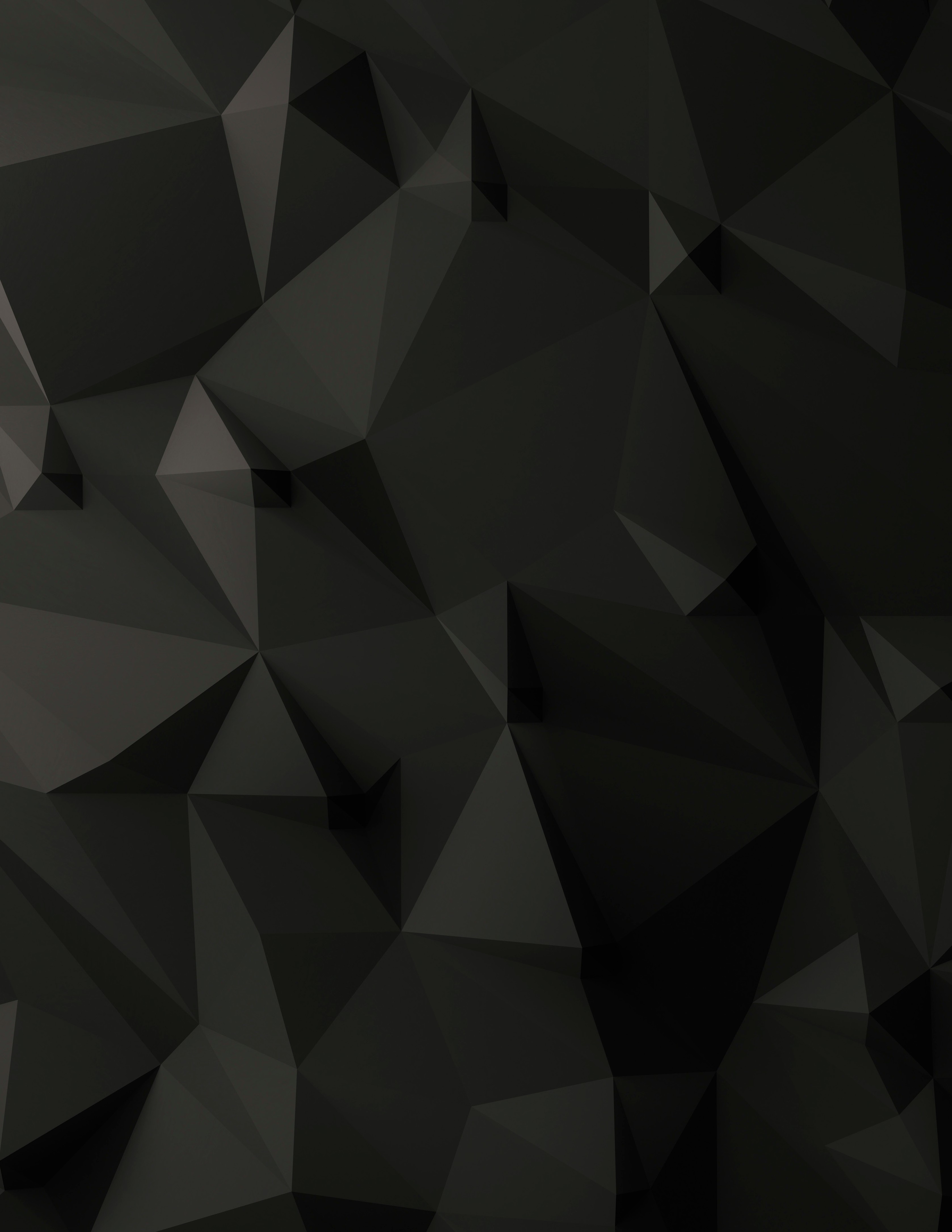 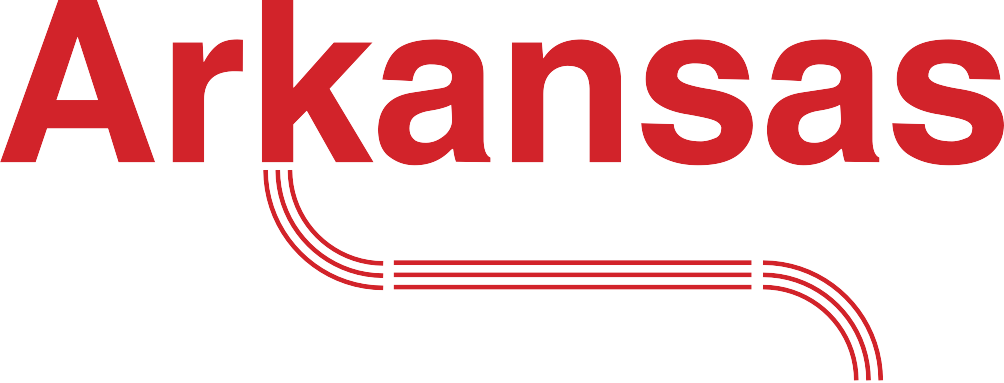 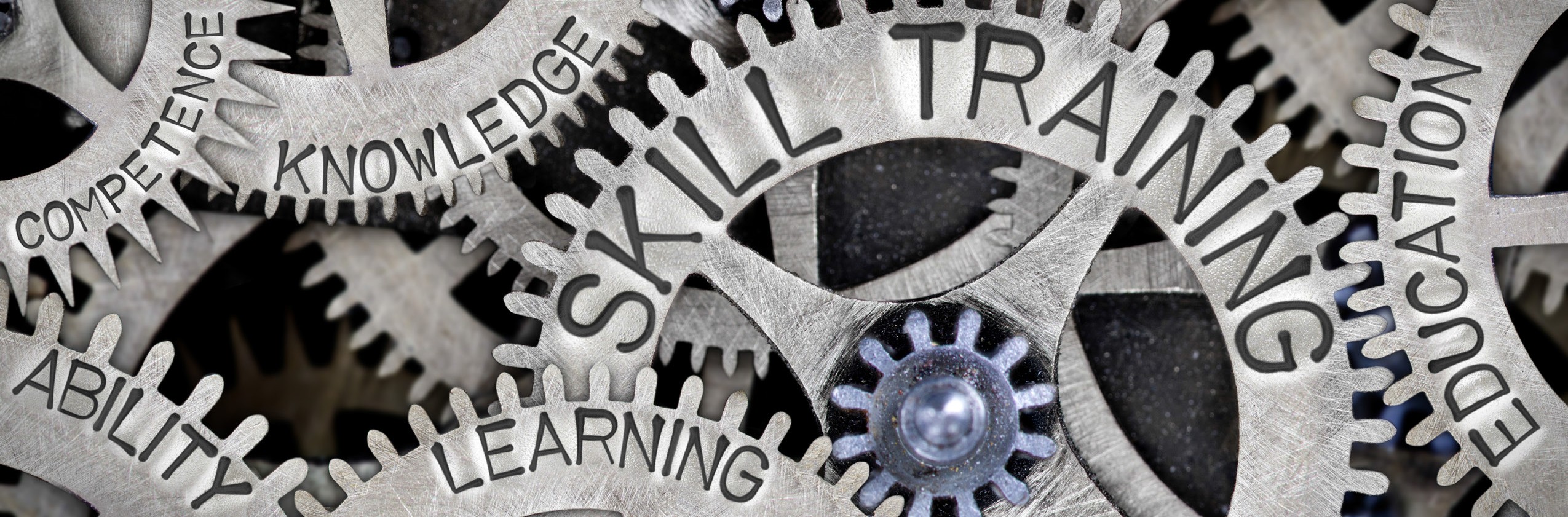 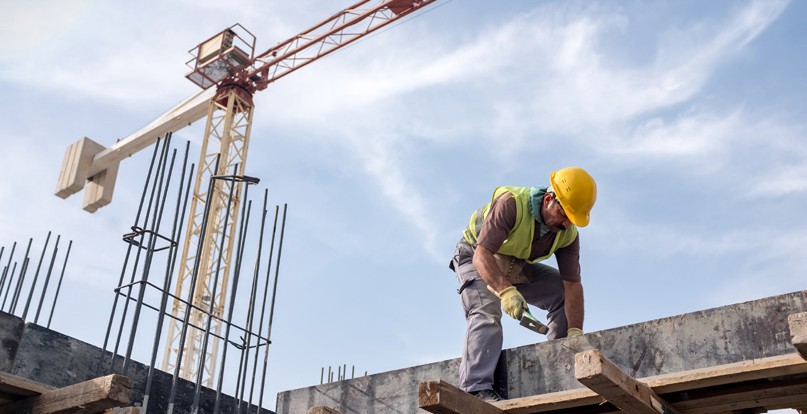 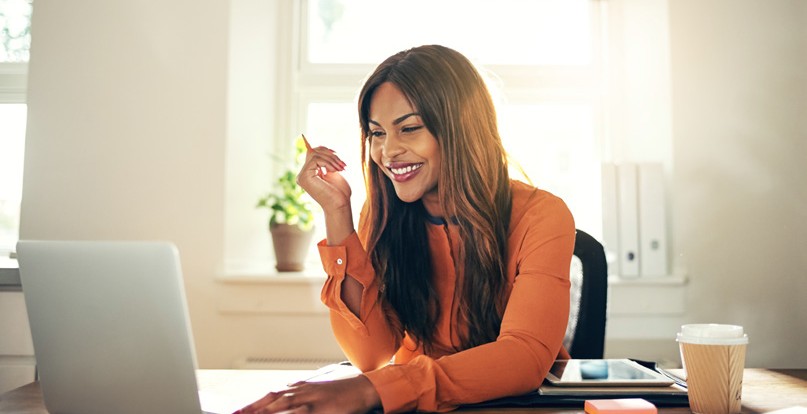 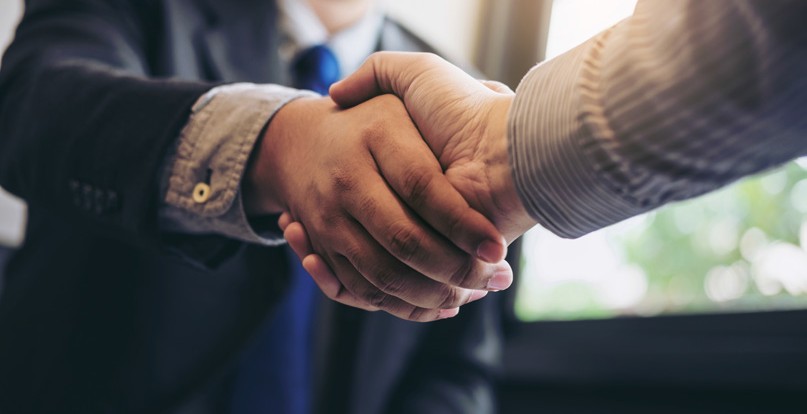 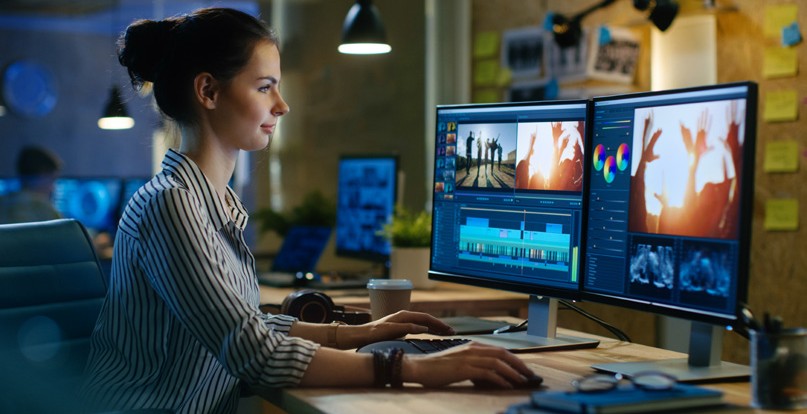 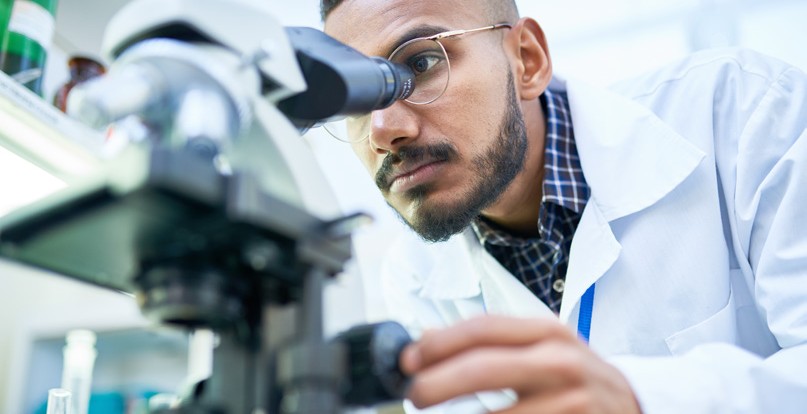 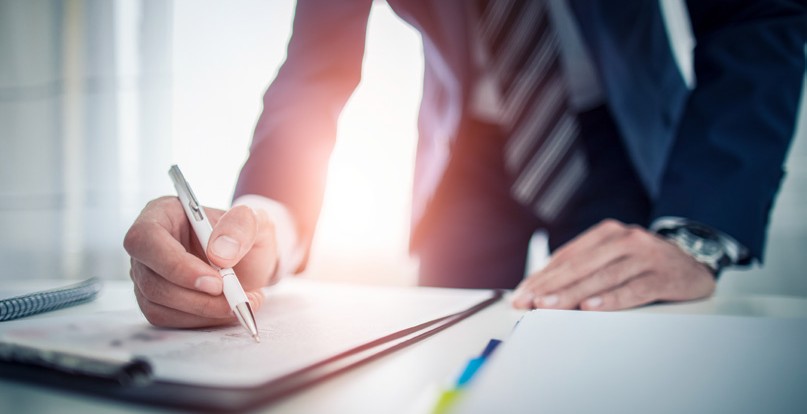 aArkadnsas Dwepartmsentof Workforce Serviceswww.discover.arkansas.gov Table of Contents 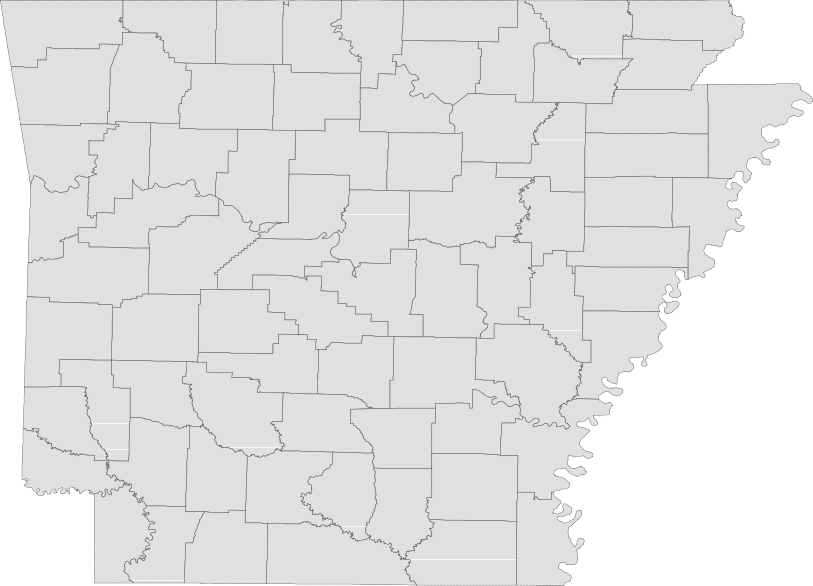 Technical Notes The Arkansas Labor Market is prepared monthly in conjunction with the U.S. Depart- ment of Labor, Bureau of Labor Statistics (BLS). The current month’s estimates are preliminary, while previous month’s data is subject to revision.Estimates of nonfarm payroll jobs show the number of jobs by industry and reflect employment by place of work. Hours and earnings estimates are based on payroll and worker-hour data collected for production workers in manufacturing industries.Industries are classified according to the North American Industry Classification System (NAICS). All estimates are based on a first quarter 2018 benchmark.Explanation of Terms and Concepts Monthly Business Survey of EmployersA monthly sample survey designed to provide industry information on nonfarm payroll jobs. Data are compiled each month from mail surveys and telephone interviews conducted by the Bureau of Labor Statistics in cooperation with Department of Work- force Services. The data are based on es- tablishment records and include all workers, full-or part-time, who received pay during the payroll period which includes the 12th ofthe month.  Approximately 5,000 Arkansasbusiness establishments are surveyed.Metropolitan Statistical Area (MSA)A term applied by the U.S. Office of Man- agement and Budget to counties that have one or more central cities and that meet specified criteria of population density, com- muting patterns and social and economic integration.Current Population Survey (CPS)A monthly sample survey of the popula- tion 16 years of age and over, designed to provide data on the labor force, the employed and the unemployed. The survey is conducted each month by the Bureau of the Census for BLS. The information is collected by trained interviewers from a sample of about 60,000 households. The data collected are based on the activity reported for the calendar week including the 12th of the month. Approximately 800 Arkansas households are represented in the sample survey.Civilian Labor ForceThe sum of all employed and unemployed persons 16 years of age or older. Members of the Armed Forces are excluded.EmploymentAn estimate of the number of persons who worked any time for pay or profit or worked 15 hours or more as unpaid workers in a family business during the calendar week which includes the 12th of the month. Also included are those who, although not work- ing, had some job attachment and were not looking for work, and persons involved in labor management disputes.UnemploymentAn estimate of the number of persons who did not have a job, but were available for work and actively seeking work during the calendar week which includes the 12th of the month.Unemployment RateThe number of unemployed as a percentage of the civilian labor force. Unemployment rates are calculated from unrounded data.Seasonal AdjustmentA statistical technique applied to monthly data to eliminate changes that normally oc- cur during the year due to seasonal events such as weather, major holidays, schedule shifts, harvest times, and the opening/clos- ing of schools.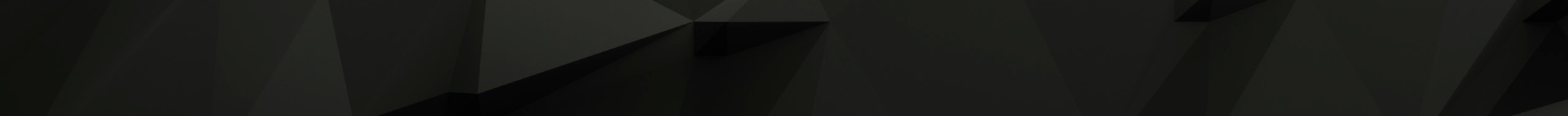 March Spotlight Alternative Measures of Labor UnderutilizationIn addition to the unemployment rate, the Bureau of Labor Statistics (BLS) also calculates five additional es- timates based on various definitions of ‘unemployment’. These are known as Alternative Measures of Labor Underutilization and are referred to as U1-U6, with U-3 as the official unemployment rate. These measures are calculated using data from the Current Population Survey (CPS), a monthly survey conducted by the U.S. Census Bureau. Approximately 800 Arkansas households are in the survey each month.Alternative Measures of Labor Underutilization are available at the statewide level and are produced quarterly. Estimates are calculated using a four quar- ter moving average.  The most recent data availableis for the 2nd Quarter 2018 - 1st Quarter 2019.The following definitions are used to calculate eachmeasure of Labor Underutilization:Measure: Persons unemployed for 15 weeks or longer, as a percent of the civilian labor force.Measure: Job losers and persons who completed temporary jobs, as a percent of the civilian labor force. U-3 Measure: Total number of unemployed persons, as a percent of the civilian labor force (this is the definition used for the official unemployment rate).Measure:  Total number of unemployed and discouraged workers, as a percent of the civilian labor force plus discouraged workers.Measure:  Total number of unemployed, discouraged workers, and all other marginally attached workers, as a percent of the civilian labor force plus marginally attached workers.Measure: Total number of unemployed, discouraged workers, marginally attached workers, and those em- ployed part-time for economic reasons (not by choice), as a percent of the civilian labor force plus marginally attached workers.Alternative Measures of Labor UnderutilizationState of ArkansasThree-Year Comparison (Quarter Ending)8.0        	7.0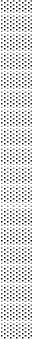 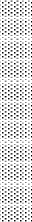 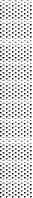 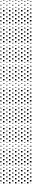 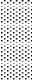 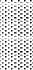 6.05.04.03.02.01.00.0U-1	U-2		U-3		U-4	U-5	 U-6 1st Q 2017	1st Q 2018	1st Q 2019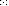 State of Arkansas Civilian Labor Force SummaryLabor force data, produced by the U.S. Department of Labor, Bureau of Labor Statistics and released by the Arkansas Department of Workforce Services, show Arkansas’ seasonally adjusted unemployment rate decreased one-tenth of a percentage point, from 3.8 percent in February to 3.7 percent in March. Arkansas’ civilian labor force increased 1,610, a result of 2,079 additional employed and 469 fewer un- employed Arkansans. The United States’ jobless rate was stable at 3.8 percent between February and March.BLS Program Operations Manager Susan Price said, “With the addition of 2,079 more employed Arkan- sans in March, employment in the State has increased for three consecutive months. The number of employed is up 8,585 compared to March 2018.”Civilian Labor Force Estimates 12.0%Unemployment Rates- Arkansas vs United States (Seasonally Adjusted)March:  2009 - 201910.0%8.0%6.0%4.0%2.0%0.0%2009	2010	2011	2012	2013	2014	2015	2016	2017	2018	2019Arkansas	United StatesState of Arkansas Nonfarm Payroll JobsNot Seasonally Adjusted (In Thousands)State of Arkansas Nonfarm Payroll Job SummaryFebruar y 2019 - March 2019 Nonfarm payroll jobs in Arkansas increased 5,400 in March to total 1,270,100. Seven major industries added jobs, while three sectors reported employment declines. Jobs in leisure and hospitality rose 3,100. Typical seasonal gains were reported in both accommodation and food services (+2,500) and arts-entertainment-recreation (+600). Employment in construction increased 1,100, due to seasonal hiring. Jobs in manufacturing declined 1,000. All losses occurred in durable goods manufacturing, with reported contractions across multiple industries.March 2018 - March 2019 Compared to March 2018, Arkansas’ nonfarm payroll employment is up 9,900. Eight major industry sectors posted growth, with four adding 1,300 or more jobs, each. Employment in manufacturing in- creased 3,300, mostly in durable goods manufacturing (+2,800). Leisure and hospitality added 2,500 jobs. All gains were in accommodation and food services (+2,700). Employment in educational and health services rose 1,800, all in health care and social assistance (+1,900). Trade, transportation, and utilities increased 1,300. Expansions occurred in whole trade (+900) and transportation-warehousing- utilities (+700). Jobs in professional and business services declined 1,100. All losses were in adminis- trative and support services (-1,700), a subsector comprised largely of employment agencies.54,000Jobs in Construction (Not Seasonally Adjusted)January 2017 - March 201953,00052,00051,00050,00049,00048,00047,00046,00045,000J	F	M	A	M	J	J	A	S	O	N	D 	2017	2018	2019State of Arkansas Production Workers- Hours and EarningsManufacturing Durable Goods and Nondurable Goods Manufacturing $22.00Average Hourly Earnings for Production Workers - Durable Goods ManufacturingMarch:  2004 - 2019$20.00$18.00$16.00$14.00$12.00$10.00'04	'05	'06	'07	'08	'09	'10	'11	'12	'13	'14	'15	'16	'17	'18	'19Metropolitan Statistical Areas Little Rock-North Little Rock-Conway MSAThe Little Rock-North Little Rock-Conway MSA = Faulkner, Grant, Lonoke, Perry, Pulaski, & Saline counties.Civilian Labor Force Estimates (Not Seasonally Adjusted)Nonfarm Payroll Jobs (Not Seasonally Adjusted) (In Thousands)324.0322.1Number of EmployedMarch 2017 - March 2019355,000      	Nonfarm Payroll JobsMarch: 1999 - 2019370,000      	350,000360,000350,000345,000340,000340,000330,000335,000320,000310,000330,000      	300,000325,000      	Mar '17Sep '17Mar '18Sep '18Mar '19290,000'99	'01	'03	'05	'07	'09	'11	'13	'15	'17	'19Metropolitan Statistical Areas Fayetteville-Springdale-Rogers MSAThe Fayetteville-Springdale-Rogers MSA = Benton, Madison, & Washington counties in Arkansas and McDonald county in Missouri.Civilian Labor Force Estimates (Not Seasonally Adjusted)Nonfarm Payroll Jobs (Not Seasonally Adjusted) (In Thousands)Unemployment RatesMarch:  2009 - 20198.0%      	Jobs in Professional & Business ServicesMarch 2017 - March 201952,000      	7.0%      	51,500      	6.0%51,0005.0%50,5004.0%50,0003.0%49,5002.0%49,000      	1.0%48,500      	48,000      	0.0%MarSepMarSepMarMetropolitan Statistical Areas Fort Smith MSAThe Fort Smith MSA = Crawford & Sebastian counties in Arkansas & LeFlore & Sequoyah counties in Oklahoma.Civilian Labor Force Estimates (Not Seasonally Adjusted)Nonfarm Payroll Jobs (Not Seasonally Adjusted) (In Thousands)90.390.7Nonfarm Payroll JobsJanuary 2017 - March 2019115,000        	114,000113,000112,000111,000110,000        	109,000        													 J	F	M	A	M	J	J	A	S	O	N	D 	 2017	2018	2019Metropolitan Statistical Areas Hot Springs MSAThe Hot Springs MSA = Garland County.Civilian Labor Force Estimates (Not Seasonally Adjusted)Nonfarm Payroll Jobs (Not Seasonally Adjusted) (In Thousands)10.0%Unemployment RatesMarch: 2009 - 20199.0%8.0%7.0%6.0%5.0%4.0%3.0%2.0%1.0%0.0%2009	2010	2011	2012	2013	2014	2015	2016	2017	2018	2019Metropolitan Statistical Areas Jonesboro MSAThe Jonesboro MSA = Craighead & Poinsett counties.Civilian Labor Force Estimates (Not Seasonally Adjusted)Nonfarm Payroll Jobs (Not Seasonally Adjusted) (In Thousands)50,000Jobs in Service Providing IndustriesMarch 2014 - March 201948,00046,00044,00042,00040,000Mar '14	Sep '14	Mar '15	Sep '15	Mar '16	Sep '16	Mar '17	Sep '17	Mar '18	Sep '18	Mar '19Metropolitan Statistical Areas Pine Bluff MSAThe Pine Bluff MSA = Cleveland, Jefferson, & Lincoln counties.Civilian Labor Force Estimates (Not Seasonally Adjusted)Nonfarm Payroll Jobs (Not Seasonally Adjusted) (In Thousands)5,000UnemploymentMarch: 1999 - 20194,5004,0003,5003,0002,5002,0001,5001,000'99	'01	'03	'05	'07	'09	'11	'13	'15	'17	'19Metropolitan Statistical Areas Out-of-State MSACivilian Labor Force Estimates (Not Seasonally Adjusted)Memphis, TN-MS-AR MSAThe Memphis, TN-MS-AR MSA = Fayette, Shelby, & Tipton counties in Tennessee; Benton, Desoto, Marshall, Tate, & Tunica counties in Mississippi; & Crittenden County in Arkansas.Texarkana MSAThe Texarkana MSA= Bowie County in Texas & Little River & Miller counties in Arkansas.Memphis MSA - EmploymentJanuary 2017 - March 2019620,000     	Texarkana MSA - Unemployment RatesMarch: 2009 - 20198.0     	7.5610,0007.06.5600,0006.05.5590,0005.04.5580,000     	4.0570,000     													 J	F	M	A	M	J	J	A	S	O	N	D          2017              2018              20193.53.0'09	'10	'11	'12	'13	'14	'15	'16	'17	'18	'19Micropolitan Statistical Areas and Cities Civilian Labor Force EstimatesMicropolitan Labor Force Estimates Arkadelphia Micro = Clark CountyBatesville Micro = Independence County Blytheville Micro = Mississippi CountyCamden Micro = Calhoun & Ouachita counties El Dorado Micro = Union CountyForrest City Micro = St. Francis CountyHarrison Micro = Boone & Newton counties Helena-West Helena Micro = Phillips County Hope Micro = Hempstead & Nevada counties Magnolia Micro = Columbia CountyCity Labor Force Statistics Malvern Micro = Hot Spring CountyMountain Home Micro = Baxter County Paragould Micro = Greene County Russellville Micro = Pope & Yell counties Searcy Micro = White County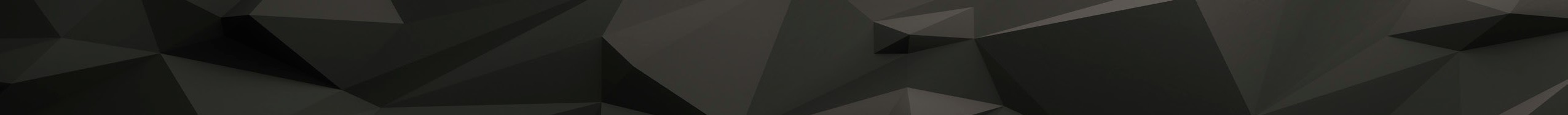 County Labor Force Statistics Civilian Labor Force Estimates(continued on Page 16)County Labor Force Statistics Civilian Labor Force Estimates(continued from Page 15)County Labor Force SummaryBetween February and March, unemployment rates declined in all 75 Arkansas counties. Jobless rates ranged from a low of 2.3 percent in Madison and Washington counties to a high of 7.5 per- cent in Chicot County.In March, thirty-six counties posted unemployment rates at or below four percent. That is up from 10 counties at or below four percent last month. Only one county reported a jobless rate at or above seven percent.Compared to March 2018, unemployment rates are down in 54 Arkansas counties. Rates in six- teen counties were higher over-the-year, while 5 counties remained the same.County Unemployment Rates 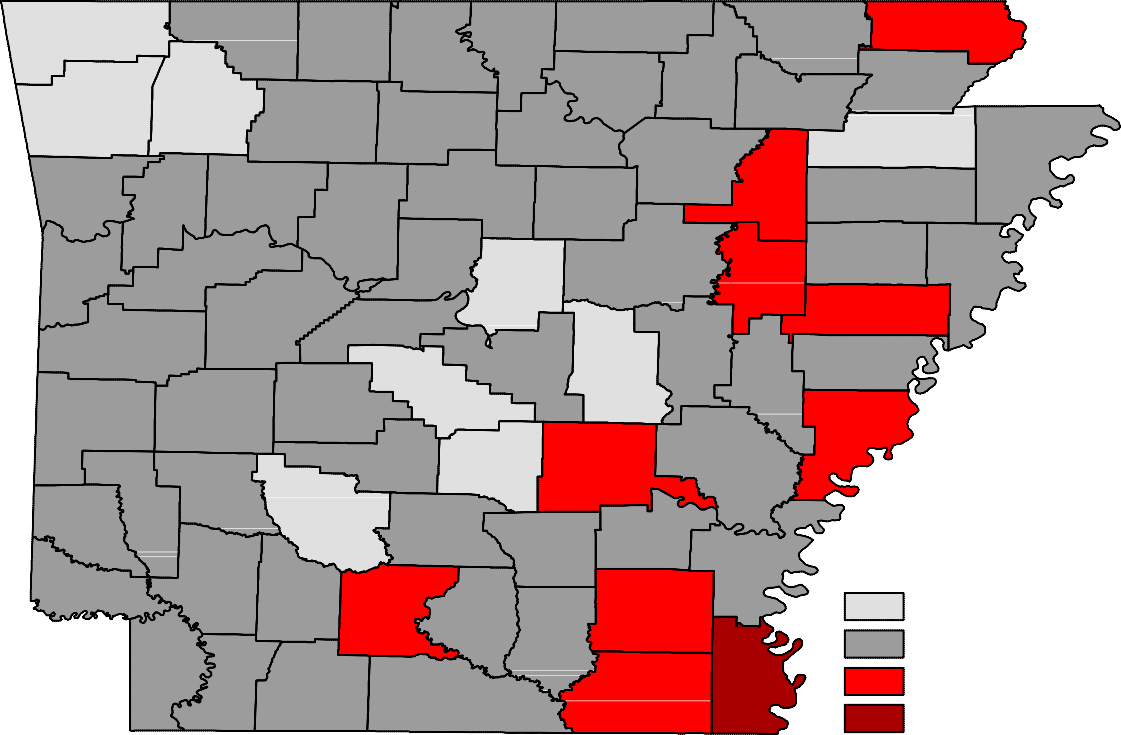 Ranked by Unemployment RatesMarch 2019 (Not Seasonally Adjusted)Local Workforce Development Areas Civilian Labor Force Estimates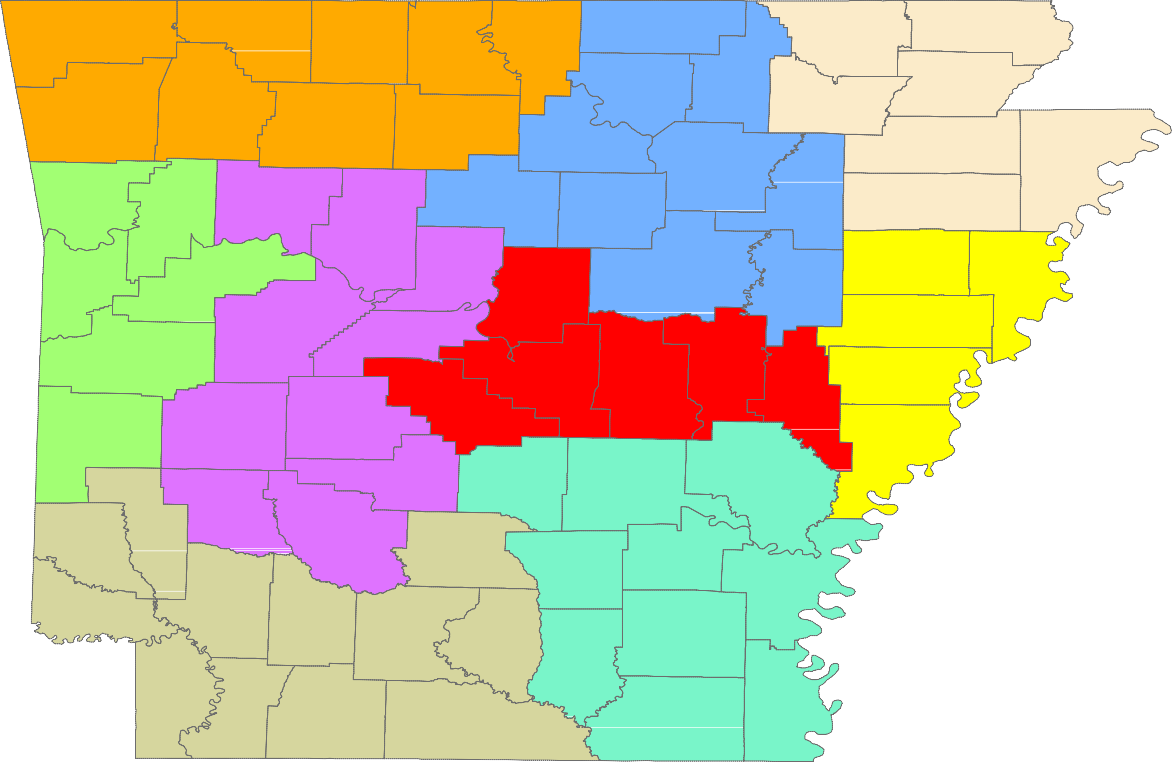 Central (minus LR) EasternNorth CentralNortheast Northwest SoutheastSouthwest West Central Western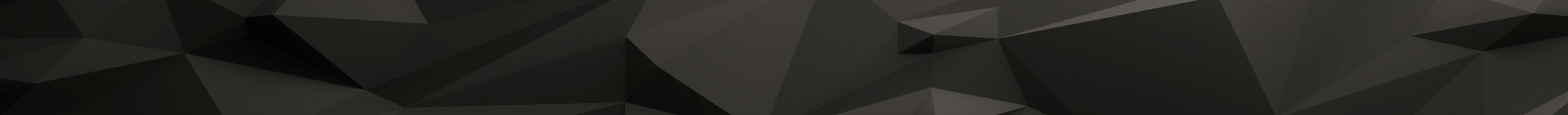 Civilian Labor ForceMar 191,359,436Feb 191,357,826Mar 181,350,994Civilian Labor ForceMar 191,357,559Feb 191,355,762Mar 181,348,676Employment1,308,6971,306,6181,300,112Employment1,310,8761,296,8731,297,651Unemployment50,73951,20850,882Unemployment46,68358,88951,025Unemployment Rate3.73.83.8Unemployment Rate3.44.33.8U.S. Unemployment3.83.84.0U.S. Unemployment3.94.14.1Total Nonfarm1270.11264.71260.25.49.9Goods Producing219.4219.3215.50.13.9Mining, Logging, and Construction56.054.955.41.10.6Mining & Logging5.75.75.90.0-0.2Construction50.349.249.51.10.8Specialty Trade Contractors31.730.931.10.80.6Manufacturing163.4164.4160.1-1.03.3Durable Goods78.979.976.1-1.02.8Nondurable Goods84.584.584.00.00.5Service Providing1050.71045.41044.75.36.0Trade, Transportation & Utilities250.9250.0249.60.91.3Wholesale Trade48.048.247.1-0.20.9Retail Trade137.9136.7138.21.2-0.3Transport, Warehousing & Utilities65.065.164.3-0.10.7Information11.111.011.20.1-0.1Financial Activities60.260.559.7-0.30.5Finance & Insurance46.847.146.4-0.30.4Real Estate & Rental & Leasing13.413.413.30.00.1Professional & Business Services146.2145.4147.30.8-1.1Professional, Scientific & Technical44.845.344.2-0.50.6Management of Companies35.135.135.10.00.0Administrative & Support Services66.365.068.01.3-1.7Educational & Health Services193.1192.8191.30.31.8Educational Services16.115.916.20.2-0.1Health Care & Social Assistance177.0176.9175.10.11.9Ambulatory Health Care59.459.057.50.41.9Social Assistance40.140.340.2-0.2-0.1Leisure & Hospitality119.6116.5117.13.12.5Arts, Entertainment & Recreation10.610.010.80.6-0.2Accommodation & Food Services109.0106.5106.32.52.7Accommodation Services11.110.611.00.50.1Food Services97.995.995.32.02.6Other Services53.353.453.0-0.10.3Government216.3215.8215.50.50.8Federal Government20.020.119.9-0.10.1State Government79.979.580.10.4-0.2Local Government116.4116.2115.50.20.9Mar 19Feb 19Mar 18Average Weekly Hours41.040.441.8Average Hourly Earnings18.2218.0816.84Average Weekly Earnings747.02730.43703.91Mar 19Feb 19Mar 18Average Weekly Hours43.142.041.7Average Hourly Earnings19.6419.5718.78Average Weekly Earnings846.48821.94783.13Mar 19Feb 19Mar 18OTMOT YCivilian Labor Force356,518355,721353,0857973,433Employment345,459341,941340,7503,5184,709Unemployment11,05913,78012,335-2,721-1,276Unemployment Rate3.13.93.5-0.8-0.4Mar 19Feb 19Mar 18OTMOT YCivilian Labor Force279,047278,198274,6668494,381Employment272,201269,463267,0362,7385,165Unemployment6,8468,7357,630-1,889-784Unemployment Rate2.53.12.8-0.6-0.3Mar 19Feb 19Mar 18OTMOT YCivilian Labor Force118,211119,018119,860-807-1,649Employment114,117113,827115,047290-930Unemployment4,0945,1914,813-1,097-719Unemployment Rate3.54.44.0-0.9-0.5Mar 19Feb 19Mar 18OTMOT YCivilian Labor Force41,34241,03341,123309219Employment39,86139,16439,431697430Unemployment1,4811,8691,692-388-211Unemployment Rate3.64.64.1-1.0-0.5Mar 19Feb 19Mar 18OTMOT Y39.438.938.90.50.54.44.44.30.00.135.034.534.60.50.44.64.54.60.10.0Mar 19Feb 19Mar 18OTMOT YCivilian Labor Force64,64364,58464,10059543Employment62,83562,26762,027568808Unemployment1,8082,3172,073-509-265Unemployment Rate2.83.63.2-0.8-0.4Mar 19Feb 19Mar 18OTMOT Y59.058.758.20.30.89.99.89.90.10.049.148.948.30.20.89.19.19.20.0-0.1Mar 19Feb 19Mar 18OTMOT YCivilian Labor Force35,38735,38335,362425Employment33,62733,25233,54737580Unemployment1,7602,1311,815-371-55Unemployment Rate5.06.05.1-1.0-0.1Mar 19Feb 19Mar 18OTMOT Y33.333.133.20.20.15.95.96.00.0-0.127.427.227.20.20.29.39.39.30.00.0Mar 19Feb 19Mar 18OTMOT YCivilian Labor Force642,004638,861631,9693,14310,035Employment616,658614,652605,7252,00610,933Unemployment25,34624,20926,2441,137-898Unemployment Rate3.93.84.20.1-0.3Mar 19Feb 19Mar 18OTMOT YCivilian Labor Force65,06765,53264,557-465510Employment62,16462,08161,57183593Unemployment2,9033,4512,986-548-83Unemployment Rate4.55.34.6-0.8-0.1Arkadelphia Micro9,8039,5102933.09,7789,3973813.99,5549,1943603.8Batesville Micro16,54715,9485993.616,55015,7687824.716,20315,5776263.9Blytheville Micro16,98316,1728114.816,94815,9679815.817,30516,3219845.7Camden Micro12,54711,8896585.212,57211,7807926.312,12311,5465774.8El Dorado Micro15,94315,1418025.015,98515,0209656.016,00715,0319766.1Forrest City Micro8,2997,8494505.48,3187,7705486.68,3197,8804395.3Harrison Micro19,46718,8346333.319,35018,5398114.219,35318,6247293.8Helena-West Helena Micro6,5246,1413835.96,5546,0734817.36,6476,2034446.7Hope Micro13,54013,0395013.713,55012,9366144.513,47713,0324453.3Magnolia Micro9,1378,7553824.29,1428,6814615.09,0368,6014354.8Malvern Micro14,11113,6115003.514,04113,4425994.314,00913,4935163.7Mountain Home Micro16,53515,8526834.116,40815,5768325.116,41515,7266894.2Paragould Micro19,93919,2766633.319,90719,0448634.319,76319,0397243.7Russellville Micro37,50036,0131,4874.037,43135,5311,9005.137,52235,9841,5384.1Searcy Micro34,00132,4071,5944.733,97132,0521,9195.634,07932,4411,6384.8Bella Vista12,41611,9844323.512,45311,8575964.812,21111,7434683.8Benton17,28116,7834982.917,20216,6095933.417,10916,5475623.3Bentonville26,47125,9145572.126,36525,6387272.826,09525,3917042.7Blytheville5,7495,4692804.95,7335,4003335.85,8645,5203445.9Cabot11,96811,6043643.011,92411,4954293.611,87211,4733993.4Conway33,61732,6869312.833,57832,3511,2273.733,32032,2541,0663.2El Dorado6,9706,5414296.26,9646,4894756.86,9606,4934676.7Fayetteville48,11446,9471,1672.447,92446,4391,4853.147,22946,0111,2182.6Fort Smith39,36838,1091,2593.239,62037,9161,7044.339,70038,2121,4883.7Hot Springs14,70714,1445633.814,58713,8966914.714,67713,9916864.7Jacksonville11,77211,3194533.811,76711,2035644.811,65011,1584924.2Jonesboro38,28137,2461,0352.738,23736,8991,3383.537,89936,7351,1643.1Little Rock97,97094,8473,1233.297,74293,8693,8734.097,05793,4993,5583.7North Little Rock29,99828,8971,1013.729,93928,5991,3404.529,67828,4871,1914.0Paragould12,52212,0734493.612,51911,9275924.712,40111,9244773.8Pine Bluff16,72715,7869415.616,74715,6041,1436.816,67815,7259535.7Rogers35,83234,9528802.535,69134,5801,1113.135,15834,2479112.6Russellville13,47613,0084683.513,40712,8275804.313,49312,9815123.8Searcy10,3059,9054003.910,2849,7974874.710,3269,9164104.0Sherwood16,03615,5724642.916,01115,4116003.715,83815,3504883.1Springdale39,55138,6558962.339,38538,2371,1482.938,90637,8841,0222.6Texarkana, AR13,61913,0255944.413,67512,9377385.413,56212,9006624.9Van Buren10,31710,0163012.910,3949,9694254.110,43010,0533773.6West Memphis10,57010,0974734.510,65010,0585925.610,4699,9675024.8County	CLFCounty	CLFMarch 2019Emp UnempMarch 2019Emp UnempRateCLFFebruary 2019Emp UnempFebruary 2019Emp UnempRateCLFMarch 2018 Emp UnempMarch 2018 Emp UnempRateArkansas8,9388,6363023.48,9448,5603844.38,9428,6143283.7Ashley7,9007,4624385.57,8737,3625116.57,6147,1704445.8Baxter16,53515,8526834.116,40815,5768325.116,41515,7266894.2Benton136,518133,0673,4512.5136,093131,6504,4433.3134,313130,3843,9292.9Boone16,11515,6025133.216,00715,3546534.116,03415,4126223.9Bradley4,4494,2511984.54,4804,2282525.64,2624,0382245.3Calhoun2,4582,3381204.92,4702,3201506.12,3902,2831074.5Carroll12,31911,9064133.412,17911,5746055.012,39911,9804193.4Chicot3,2222,9812417.53,2462,9622848.73,3713,0912808.3Clark9,8039,5102933.09,7789,3973813.99,5549,1943603.8Clay5,5975,3072905.25,6275,2573706.65,8055,5332724.7Cleburne9,0408,6194214.79,0248,4885365.99,1868,7594274.6Cleveland3,2743,1431314.03,2733,1121614.93,2933,1511424.3Columbia9,1378,7553824.29,1428,6814615.09,0368,6014354.8Conway8,1217,7923294.18,1227,7154075.08,1277,7663614.4Craighead54,45552,9791,4762.754,37752,4861,8913.553,92352,2531,6703.1Crawford26,64725,7938543.226,80725,6741,1334.226,85425,8889663.6Crittenden21,44320,5838604.021,57820,5051,0735.021,21520,3198964.2Cross7,2676,9583094.37,2526,8563965.57,5117,1883234.3Dallas2,8592,7191404.92,8652,6961695.92,8492,7151344.7Desha5,2945,0592354.45,3015,0162855.45,3595,0932665.0Drew7,8997,4654345.57,9187,4105086.47,7587,3394195.4Faulkner61,66959,8811,7882.961,53759,2682,2693.761,14559,0902,0553.4Franklin7,3317,1002313.27,3407,0422984.17,4287,1542743.7Fulton4,9124,7181943.94,8984,6412575.24,7644,5711934.1Garland41,34239,8611,4813.641,03339,1641,8694.641,12339,4311,6924.1Grant8,3278,0812463.08,3138,0093043.78,2467,9832633.2Greene19,93919,2766633.319,90719,0448634.319,76319,0397243.7Hempstead9,9119,5383733.89,9229,4654574.69,8579,5393183.2Hot Spring14,11113,6115003.514,04113,4425994.314,00913,4935163.7Howard5,8575,6781793.15,8445,6222223.85,9535,7522013.4Independence16,54715,9485993.616,55015,7687824.716,20315,5776263.9Izard5,0134,7652484.94,9714,6643076.24,8544,5982565.3Jackson5,7025,3403626.35,7245,2814437.75,7425,3893536.1Jefferson28,11326,6621,4515.228,11326,3551,7586.328,04926,5591,4905.3Johnson10,3949,9404544.410,4409,8745665.410,46910,0154544.3Lafayette2,4662,3561104.52,4802,3441365.52,4972,3551425.7Lawrence6,9066,6452613.86,9396,5743655.36,8676,6072603.8Lee2,8162,6851314.72,8322,6611716.02,8802,7321485.1Lincoln4,0003,8221784.53,9973,7852125.34,0203,8371834.6Little River5,4755,2432324.25,5195,2123075.65,4545,1872674.9Logan8,6748,3383363.98,6668,2574094.78,7398,3813584.1Lonoke33,85932,8441,0153.033,79632,5361,2603.733,60832,4731,1353.4Madison7,3887,2171712.37,4057,1572483.37,3637,1422213.0Marion6,4546,1842704.26,4096,0713385.36,5676,3112563.9Miller19,76418,9448204.119,85218,8161,0365.219,68718,7629254.7County	CLFCounty	CLFMarch 2019Emp UnempMarch 2019Emp UnempRateCLFFebruary 2019Emp UnempFebruary 2019Emp UnempRateCLFMarch 2018Emp UnempMarch 2018Emp UnempRateMississippi16,98316,1728114.816,94815,9679815.817,30516,3219845.7Monroe2,7232,6031204.42,7382,5951435.22,7252,6121134.1Montgomery2,9682,8331354.52,9352,7561796.13,0142,8641505.0Nevada3,6293,5011283.53,6283,4711574.33,6203,4931273.5Newton3,3523,2321203.63,3433,1851584.73,3193,2121073.2Ouachita10,0899,5515385.310,1029,4606426.49,7339,2634704.8Perry4,2614,0771844.34,2654,0362295.44,2214,0381834.3Phillips6,5246,1413835.96,5546,0734817.36,6476,2034446.7Pike4,2724,1181543.64,2614,0602014.74,2144,0281864.4Poinsett10,1889,8563323.310,2079,7814264.210,1779,7744034.0Polk7,9947,7012933.77,9957,6003954.98,0007,6693314.1Pope29,06227,9121,1504.028,98127,5241,4575.029,04527,8541,1914.1Prairie3,4953,3471484.23,5103,3221885.43,5453,3921534.3Pulaski190,421184,1776,2443.3189,972182,2787,6944.1188,438181,5596,8793.7Randolph7,3037,0272763.87,2996,9463534.87,0866,8042824.0St. Francis8,2997,8494505.48,3187,7705486.68,3197,8804395.3Saline57,98156,3991,5822.757,83855,8142,0243.557,42755,6071,8203.2Scott4,3884,2431453.34,3954,2151804.14,3844,2151693.9Searcy2,9372,8021354.62,8752,7251505.22,9142,7851294.4Sebastian56,72154,9511,7703.157,05854,6722,3864.257,23455,0992,1353.7Sevier5,6065,3552514.55,5915,2843075.55,5405,2822584.7Sharp5,8025,5372654.65,8085,4493596.25,8495,5722774.7Stone4,7104,4742365.04,7194,3953246.94,6894,4612284.9Union15,94315,1418025.015,98515,0209656.016,00715,0319766.1Van Buren5,8865,6012854.85,8665,5013656.25,9585,6403185.3Washington124,571121,7072,8642.3124,091120,3923,6993.0122,406119,2823,1242.6White34,00132,4071,5944.733,97132,0521,9195.634,07932,4411,6384.8Woodruff2,7552,6081475.32,7652,5911746.32,8052,6651405.0Yell8,4388,1013374.08,4508,0074435.28,4778,1303474.1Rank1CountyMadisonRate2.3Rank23CountyPikeRate3.6Rank49CountyLincolnRate4.51Washington2.327Polk3.749Montgomery4.53Benton2.528Hempstead3.849Sevier4.54Craighead2.728Lawrence3.854Searcy4.64Saline2.728Randolph3.854Sharp4.66Faulkner2.931Fulton3.956Cleburne4.77Clark3.031Logan3.956Lee4.77Grant3.033Cleveland4.056White4.77Lonoke3.033Crittenden4.059Mississippi4.810Howard3.133Pope4.059Van Buren4.810Sebastian3.133Yell4.061Calhoun4.912Boone3.237Baxter4.161Dallas4.912Crawford3.237Conway4.161Izard4.912Franklin3.237Miller4.164Stone5.015Greene3.340Columbia4.264Union5.015Poinsett3.340Little River4.266Clay5.215Pulaski3.340Marion4.266Jefferson5.215Scott3.340Prairie4.268Ouachita5.319Arkansas3.444Cross4.368Woodruff5.319Carroll3.444Perry4.370St. Francis5.421Hot Spring3.546Desha4.471Ashley5.521Nevada3.546Johnson4.471Drew5.523Garland3.646Monroe4.473Phillips5.923Independence3.649Bradley4.574Jackson6.323Newton3.649Lafayette4.575Chicot7.5LWDA	CLFLWDA	CLFMarch 2019Emp UnempMarch 2019Emp UnempRateCLFFebruary 2019Emp UnempFebruary 2019Emp UnempRateCLFMarch 2018Emp UnempMarch 2018Emp UnempRateCentral (minus LR)252,178244,4047,7743.1251,649241,9449,7053.9249,831241,2348,5973.4City of Little Rock97,97094,8473,1233.297,74293,8693,8734.097,05793,4993,5583.7Eastern46,34944,2162,1334.646,53443,8652,6695.746,57244,3222,2504.8North Central94,36890,0174,3514.694,29688,8305,4665.894,12989,6734,4564.7Northeast121,371117,2624,1093.4121,304116,0555,2494.3120,926116,3314,5953.8Northwest326,189317,5698,6202.6324,810313,68411,1263.4321,730312,2349,4963.0Southeast81,41677,5623,8544.781,45876,7994,6595.780,91476,8754,0395.0Southwest93,19489,1194,0754.493,40088,3915,0095.492,62388,2634,3604.7West Central132,772127,7555,0173.8132,306125,9756,3314.8132,253126,8135,4404.1Western111,755108,1263,6293.2112,261107,4604,8014.3112,639108,4064,2333.8